Халаман Анастасия Романовна ОСНОВНАЯ ИНФОРМАЦИЯ:ОБРАЗОВАНИЕ:Дата рождения:11.09.2001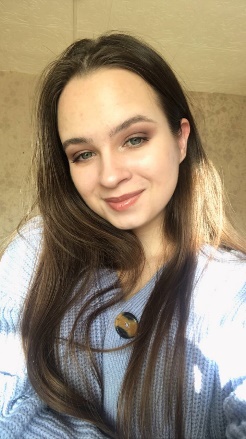 Семейное положение:не замужемМесто жительства:     г.ХабаровскТелефон:8 924 136 88 54E-mail:   nastya16.01@inbox.ruЦель:Развиваться в сфере парикмахерских услуг и в дальнейшем стать мастером своего дела.Период 
обученияНазвание 
учебного 
учрежденияСпециальность/профессия2019-2022КГА ПОУ «Хабаровский технологический колледж»Парикмахер-технологОпыт работы,Практика: Парикмахерская "Пчелка"Салон «Wella Art»Салон «Roshu Hair»Данные о курсовых и дипломных работах: Курсовая работа "Бизнес план парикмахерской Марго" Курсовая работа "Брейдинг и косоплетение"Курсовая работа «Прически 80-х годов»Диплом «Создание коллекции причесок под девизом «Страна восходящего солнца»»Профессиональные навыки: Мужские и женские стрижки.Окрашивания (простые окрашивания, сложные техники)Снятие черногоПрически.Плетения (брейды)Дополнительные навыки:Продаж, публичное выступление, организации мероприятийЛичные качества:Коммуникабельная, добрая, быстро обучаема, ответственная, спокойная, легко нахожу общий язык с людьми, терпеливая, инициативная На размещение в банке данных резюме выпускников на сайте колледжа моей персональной информации и фото СОГЛАСЕН(-НА) согласна 